 Alergeny występujące w posiłkach: 1. Zboża zawierające gluten2. Skorupiaki i produkty pochodne 3. Jaja i produkty pochodne 4. Ryby i produkty pochodne 5. Orzeszki ziemne (arachidowe) 6. Soja i produkty pochodne 7. Mleko i produkty pochodne 8. Orzechy 9. Seler i produkty pochodne 10. Gorczyca i produkty pochodne 11. Nasiona sezamu i produkty pochodne 12. Dwutlenek siarki 13. Łubin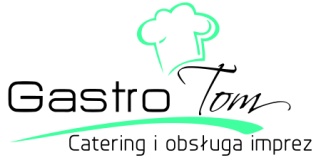                                 Jadłospis 14-18.09.2020                                Jadłospis 14-18.09.2020                                Jadłospis 14-18.09.2020                                Jadłospis 14-18.09.20201PoniedziałekZupa ryżanka z pomidorami (7,9)Makaron z sosem szpinakowo-śmietanowym z kurczakiem(1,6)Surówka z czerwonej kapustyZupa ryżanka z pomidorami (7,9)Makaron z sosem szpinakowo-śmietanowym z kurczakiem(1,6)Surówka z czerwonej kapusty2WtorekZupa zacierkowa (9,7)Kotlet mielony(1,7,3)Ziemniaki gotowaneMarchewka z groszkiem(1,7)Zupa zacierkowa (9,7)Kotlet mielony(1,7,3)Ziemniaki gotowaneMarchewka z groszkiem(1,7)3ŚrodaZupa pieczarkowa (9)Pierogi ruskie z okrasa z cebulki (1,3,7)Gotowane warzywaZupa pieczarkowa (9)Pierogi ruskie z okrasa z cebulki (1,3,7)Gotowane warzywa4CzwartekZupa ziemniaczana z natką (1,9,7)Pieczone udko z kurczaka(1,9)Ryz curry(1)Mizeria z jogurtem nat(1,7)Zupa ziemniaczana z natką (1,9,7)Pieczone udko z kurczaka(1,9)Ryz curry(1)Mizeria z jogurtem nat(1,7)5PiątekPiątekZupa pomidorowa makaronem(9,1)Leniwe z bułką tarta (1,3,7)Surówka z marchewki z jabłkiem